КОНКУРСНА ДОКУМЕНТАЦИЈАОтворени поступакЈавна набавка добара број 03/2020Проширење постојећег Data Centra (Fujitsu) и мрежне (Cisco) инфраструктуре	март 2020. године	На основу чл. 32. и 61. Закона о јавним набавкама („Службени гласник РС”, бр. 124/12, 14/15 и 68/15, у даљем тексту: ЗЈН), чл. 2. Правилника о обавезним елементима конкурсне документације у поступцима јавних набавки и начину доказивања испуњености услова („Службени гласник РС”, бр. 86/15), Одлуке о покретању поступка јавне набавке 06 број 404-289 од 18.03.2020. године и Решења о образовању комисије за јавну набавку 06 број 404-289/1 од 18.03.2020. године, припремљена је:КОНКУРСНА ДОКУМЕНТАЦИЈАу отвореном поступку за јавну набавку добараЈН број 03/2020Конкурсна документација садржи:I   ОПШТИ ПОДАЦИ О ЈАВНОЈ НАБАВЦИ	3II ВРСТА, ТЕХНИЧКЕ КАРАКТЕРИСТИКЕ (СПЕЦИФИКАЦИЈЕ), КВАЛИТЕТ, КОЛИЧИНА И ОПИС ДОБАРА, РАДОВА ИЛИ УСЛУГА, НАЧИН СПРОВОЂЕЊА КОНТРОЛЕ И ОБЕЗБЕЂИВАЊА ГАРАНЦИЈЕ КВАЛИТЕТА, РОК ИЗВРШЕЊА, МЕСТО ИЗВРШЕЊА ИЛИ ИСПОРУКЕ ДОБАРА, ЕВЕНТУАЛНЕ ДОДАТНЕ УСЛУГЕ И СЛ.	4III  УСЛОВИ ЗА УЧЕШЋЕ У ПОСТУПКУ ЈАВНЕ НАБАВКЕ ИЗ ЧЛ. 75. И 76. ЗЈН И УПУТСТВО КАКО СЕ ДОКАЗУЈЕ ИСПУЊЕНОСТ ТИХ УСЛОВА	26ОБАВЕЗНИ УСЛОВИ	26ДОДАТНИ УСЛОВИ	32УПУТСТВО КАКО СЕ ДОКАЗУЈЕ ИСПУЊЕНОСТ УСЛОВА	37IV  КРИТЕРИЈУМИ ЗА ДОДЕЛУ УГОВОРА	40V ОБРАСЦИ КОЈИ ЧИНЕ САСТАВНИ ДЕО ПОНУДЕ	41ОБРАЗАЦ ПОНУДЕ	42ОБРАЗАЦ СТРУКТУРЕ ЦЕНЕ СА УПУТСТВОМ КАКО ДА СЕ ПОПУНИ	46ОБРАЗАЦ ТРОШКОВА ПРИПРЕМЕ ПОНУДЕ	48ОБРАЗАЦ ИЗЈАВЕ О НЕЗАВИСНОЈ ПОНУДИ	49ОБРАЗАЦ ИЗЈАВЕ ПОНУЂАЧА  О ИСПУЊЕНОСТИ ОБАВЕЗНИХ УСЛОВА ЗА УЧЕШЋЕ У ПОСТУПКУ ЈАВНЕ НАБАВКЕ -  ЧЛ. 75.	50ОБРАЗАЦ ИЗЈАВЕ ПОДИЗВОЂАЧА  О ИСПУЊЕНОСТИ ОБАВЕЗНИХ УСЛОВА ЗА УЧЕШЋЕ У ПОСТУПКУ ЈАВНЕ НАБАВКЕ -  ЧЛ. 75. ЗЈН	51VI  МОДЕЛ УГОВОРА	52VII УПУТСТВО ПОНУЂАЧИМА КАКО ДА САЧИНЕ ПОНУДУ	56 I   ОПШТИ ПОДАЦИ О ЈАВНОЈ НАБАВЦИ 1. Предмет јавне набавкеПредмет јавне набавке бр. 03/2020 су добра– Проширење постојећег Data Centra (Fujitsu) и мрежне (Cisco) инфраструктуре. Назив и ознака из ОРН: 30230000- Рачунарска опрема и 32424000-1- Мрежна инфраструктура.2. ПартијеПредметна јавна набавка није обликована по партијама3. Подаци о наручиоцуНаручилац: Републички завод за статиситкуАдреса: Милана Ракића 5 Интернет страница: www.stat.gov.rs 4. Врста поступка јавне набавкеПредметна јавна набавка се спроводи у отвореном поступку у складу са Законом и подзаконским актима којима се уређују јавне набавке.5. Напомена уколико је у питању резервисана јавна набавкаНе спроводи се резервисана јавна набавка.6. Контакт (лице или служба) Лице (или служба) за контакт: Младен Величковић, Одељење за правне и кадровске послове.Е - mail адреса (или број факса): mladen.velickovic@stat.gov.rsII ВРСТА, ТЕХНИЧКЕ КАРАКТЕРИСТИКЕ (СПЕЦИФИКАЦИЈЕ), КВАЛИТЕТ, КОЛИЧИНА И ОПИС ДОБАРА, РАДОВА ИЛИ УСЛУГА, НАЧИН СПРОВОЂЕЊА КОНТРОЛЕ И ОБЕЗБЕЂИВАЊА ГАРАНЦИЈЕ КВАЛИТЕТА, РОК ИЗВРШЕЊА, МЕСТО ИЗВРШЕЊА ИЛИ ИСПОРУКЕ ДОБАРА, ЕВЕНТУАЛНЕ ДОДАТНЕ УСЛУГЕ И СЛ.Предмет јавне набавке бр. 03/2020 су добра - Проширење постојеће инфраструктуре Дата центра са пратећим радовима и опремом.Постојећа серверска и сториџ инфраструктура Републичког завода за статистику (РЗС) је заснована на Fujitsu  решењима коју је, због предстојећих пословних захтева и потреба, неопходно проширити компатибилном опремом, која ће са постојећим системима представљати јединствену целину за мониторинг и менаџмент.Рачунарска мрежа Републичког завода за статистику (РЗС) је заснована на Cisco комуникационој опреми која се користи на свим локацијама Завода. У циљу повећања капацитета, као и безбедности и перформанси рачунарске мреже, планирана је набавка додатних свичева, као и замена постојећих, застарелих решења на локацији у Милана Ракића 5. Неопходно је да понуђено решење буде у потпуности компатибилна са Fujitsu  и Cisco опремом као и свим протоколима и мониторинг системима који се тренутно користе у мрежи Наручиоца. Обавеза Понуђача је комплетна имплементација понуђеног решења која треба да буде предвиђена и урачуната у понуду, а подразумева:инсталацију, повезивање, интеграцију и коначно прилагођавање корисничким потребама трошкове за све потребне делове, прибор и потрошни материјал који су потребни како би опрема била комплетно инсталирана, у функционалном стању и спремна за коришћењепотрошни материјал, прибор, постављање, подешавање, повезивање, елементе за уклапање, везивне елементе, додатке, модуле, делове и тражени софтвер.Уз понуду је нопходно доставити детаљну техничку документацију Произвођача у папирној форми или електронској форми (CD/DVD) на српском или енглеском језику из које се јасно и недвосмислено могу потврдити понуђене карактеристике опреме. У супротном, понуда ће се сматрати неодговарајућом.III  УСЛОВИ ЗА УЧЕШЋЕ У ПОСТУПКУ ЈАВНЕ НАБАВКЕ ИЗ ЧЛ. 75. И 76. ЗЈН И УПУТСТВО КАКО СЕ ДОКАЗУЈЕ ИСПУЊЕНОСТ ТИХ УСЛОВАОБАВЕЗНИ УСЛОВИУ поступку предметне јавне набавке понуђач мора да докаже да испуњава обавезне услове за учешће, дефинисане чл. 75. ЗЈН, а испуњеност обавезних услова за учешће у поступку предметне јавне набавке, доказује на начин дефинисан у следећој табели, и то:ДОДАТНИ УСЛОВИПраво на учешће у поступку предметне јавне набавке има понуђач који испуњава додатне услове за учешће, дефинисане чланом 76. ЗЈН-а, а испуњеност додатних услова за учешће у поступку предметне јавне набавке, понуђач доказује на начин дефинисан у следећој табели, и то:УПУТСТВО КАКО СЕ ДОКАЗУЈЕ ИСПУЊЕНОСТ УСЛОВАИспуњеност обавезних услова за учешће у поступку предметне јавне набавке, наведних у табеларном приказу обавезних услова под редним бројем 1, 2, 3. и 4. у складу са чл. 77. ст. 4. ЗЈН, понуђач доказује достављањем ИЗЈАВЕ (Образац 5. у поглављу V ове конкурсне документације), којом под пуном материјалном и кривичном одговорношћу потврђује да испуњава услове за учешће у поступку јавне набавке из чл. 75. ст. 1. тач. 1) до 4) и чл. 75. ст. 2, дефинисане овом конкурсном документацијом. Испуњеност додатних услова за учешће у поступку предметне јавне набавке наведног у табеларном приказу додатних услова под редним бројем 1 и 2, понуђач доказује достављањем потврда издатих од надлежне канцеларије произвођача за Србију или локалног представништва произвођача у Србији насловљено на Наручиоца и тендер за који се врши набавка, оверена на меморандуму.Уколико понуђач подноси понуду са подизвођачем, у складу са чланом 80. ЗЈН, подизвођач мора да испуњава обавезне услове из члана 75. став 1. тач. 1) до 4) ЗЈН. У том случају понуђач је дужан да за подизвођача достави ИЗЈАВУ подизвођача (Образац 6. у поглављу V ове конкурсне документације), потписану од стране овлашћеног лица подизвођача. Уколико понуду подноси група понуђача, сваки понуђач из групе понуђача мора да испуни обавезне услове из члана 75. став 1. тач. 1) до 4) ЗЈН, а додатне услове испуњавају заједно. У том случају ИЗЈАВА (Образац 5. у поглављу V ове конкурсне документације), мора бити потписана од стране овлашћеног лица сваког понуђача из групе понуђача. Понуђач је дужан да без одлагања писмено обавести наручиоца о било којој промени у вези са испуњеношћу услова из поступка јавне набавке, која наступи до доношења одлуке, односно закључења уговора, односно током важења уговора о јавној набавци и да је документује на прописани начин.Наручилац је пре доношења одлуке о додели уговора дужан да од понуђача, чија је понуда оцењена као најповољнија, затражи да достави копију захтеваних доказа о испуњености услова, а може и да затражи на  увид оригинал или оверену копију свих или појединих доказа. Ако понуђач у остављеном, примереном року, који не може бити краћи од пет дана, не достави тражене доказе, наручилац ће његову понуду одбити као неприхватљиву. Докази које ће наручилац захтевати су:ОБАВЕЗНИ УСЛОВИЧл. 75. ст. 1. тач. 1) ЗЈН, услов под редним бројем 1. наведен у табеларном приказу обавезних услова – Доказ: Правна лица: Извод из регистра Агенције за привредне регистре, односно извод из регистра надлежног привредног суда; Предузетници: Извод из регистра Агенције за привредне регистре, односно извод из одговарајућег регистра.Чл. 75. ст. 1. тач. 2) ЗЈН, услов под редним бројем 2. наведен у табеларном приказу обавезних услова – Доказ:Правна лица: 1) Извод из казнене евиденције, односно уверењe основног суда на чијем подручју се налази седиште домаћег правног лица, односно седиште представништва или огранка страног правног лица, којим се потврђује да правно лице није осуђивано за кривична дела против привреде, кривична дела против животне средине, кривично дело примања или давања мита, кривично дело преваре. Напомена: Уколико уверење Основног суда не обухвата податке из казнене евиденције за кривична дела која су у надлежности редовног кривичног одељења Вишег суда, потребно је поред уверења Основног суда доставити И УВЕРЕЊЕ ВИШЕГ СУДА на чијем подручју је седиште домаћег правног лица, односно седиште представништва или огранка страног правног лица, којом се потврђује да правно лице није осуђивано за кривична дела против привреде и кривично дело примања мита; 2) Извод из казнене евиденције Посебног одељења за организовани криминал Вишег суда у Београду, којим се потврђује да правно лице није осуђивано за неко од кривичних дела организованог криминала; 3) Извод из казнене евиденције, односно уверење надлежне полицијске управе МУП-а, којим се потврђује да законски заступник понуђача није осуђиван за кривична дела против привреде, кривична дела против животне средине, кривично дело примања или давања мита, кривично дело преваре и неко од кривичних дела организованог криминала (захтев се може поднети према месту рођења или према месту пребивалишта законског заступника). Уколико понуђач има више законских заступника дужан је да достави доказ за сваког од њих. Предузетници и физичка лица: Извод из казнене евиденције, односно уверење надлежне полицијске управе МУП-а, којим се потврђује да није осуђиван за неко од кривичних дела као члан организоване криминалне групе, да није осуђиван за кривична дела против привреде, кривична дела против животне средине, кривично дело примања или давања мита, кривично дело преваре (захтев се може поднети према месту рођења или према месту пребивалишта).Докази не могу бити старији од два месеца пре отварања понуда.Чл. 75. ст. 1. тач. 4) ЗЈН, услов под редним бројем 3. наведен у табеларном приказу обавезних услова  - Доказ: Уверење Пореске управе Министарства финансија да је измирио доспеле порезе и доприносе и уверење надлежне управе локалне самоуправе да је измирио обавезе по основу изворних локалних јавних прихода или потврду надлежног органа да се понуђач налази у поступку приватизације. Докази не могу бити старији од два месеца пре отварања понуда.ДОДАТНИ УСЛОВИПословно-технички капацитет за понуђену опрему под тачкама 1, 2, 3, 4, 5, 6, услов под редним бројем 1. наведен у табеларном приказу додатних услова – Доказ: Потврда издата од надлежне канцеларије произвођача за Србију или локалног представништва произвођача у Србији, насловљена на Наручиоца и тендер за који се врши набавка, оверена на меморандуму.Пословно-технички капацитет за понуђену опрему под тачкама 5, 6, услов под редним бројем 2. наведен у табеларном приказу додатних услова – Доказ: Потврда издата од надлежне канцеларије произвођача за Србију или локалног представништва произвођача у Србији, насловљена на Наручиоца и тендер за који се врши набавка, оверена на меморандуму.Понуђачи који су регистровани у Регистру понуђача који води Агенција за привредне регистре не достављају доказе о испуњености услова из члана 75. ст. 1. тач. 1) до 4) ЗЈН, сходно чл. 78. ЗЈН.Понуђач није дужан да доставља доказе који су јавно доступни на интернет страницама надлежних органа.Уколико је доказ о испуњености услова електронски документ, понуђач доставља копију електронског документа у писаном облику, у складу са законом којим се уређује електронски документ.Ако се у држави у којој понуђач има седиште не издају тражени докази, понуђач може, уместо доказа, приложити своју писану изјаву, дату под кривичном и материјалном одговорношћу оверену пред судским или управним органом, јавним бележником или другим надлежним органом те државе.Ако понуђач има седиште у другој држави, наручилац може да провери да ли су документи којима понуђач доказује испуњеност тражених услова издати од стране надлежних органа те државе.IV  КРИТЕРИЈУМИ ЗА ДОДЕЛУ УГОВОРА1. Критеријум за доделу уговораИзбор најповољније понуде ће се извршити применом критеријума „Најнижа понуђена цена“. Приликом оцене понуда као релевантна узимаће се укупна понуђена цена без ПДВ-а.2. Елементи критеријума, односно начин, на основу којих ће наручилац извршити доделу уговора у ситуацији када постоје две или више понуда са једнаким бројем пондера или истом понуђеном ценом Уколико две или више понуда имају исту најнижу понуђену цену, као најповољнија биће изабрана понуда оног понуђача који је понудио дужи гарантни рок. У случају истог понуђеног гарантног рока, као најповољнија биће изабрана понуда оног понуђача који је понудио краћи рок испоруке.Уколико ни након примене горе наведеног резервног елемента критеријума није могуће донети одлуку о додели уговора, наручилац ће уговор доделити понуђачу који буде извучен путем жреба. Наручилац ће писмено обавестити све понуђаче који су поднели понуде о датуму када ће се одржати извлачење путем жреба. Жребом ће бити обухваћене само оне понуде које имају једнаку најнижу понуђену цену, исти гарантни рок и исти рок испоруке. Извлачење путем жреба наручилац ће извршити јавно, у присуству понуђача, и то тако што ће називе понуђача исписати на одвојеним папирима, који су исте величине и боје, те ће све те папире ставити у провидну кутију одакле ће извући само један папир. Понуђачу чији назив буде на извученом папиру ће бити додељен уговор. Понуђачима који не присуствују овом поступку, наручилац ће доставити записник извлачења путем жреба.V ОБРАСЦИ КОЈИ ЧИНЕ САСТАВНИ ДЕО ПОНУДЕ1) Образац понуде (Образац 1);2) Образац структуре понуђене цене, са упутством како да се попуни (Образац 2);3) Образац трошкова припреме понуде (Образац 3);4) Образац изјаве о независној понуди (Образац 4);5) Образац изјаве понуђача о испуњености услова за учешће у поступку јавне набавке - чл. 75. и 76. ЗЈН, наведених овом конкурсном документацијом (Образац 5);6) Образац изјаве подизвођача о испуњености услова за учешће у поступку јавне набавке - чл. 75. ЗЈН, наведених овом конкурсном документацијом (Образац 6).(ОБРАЗАЦ 1)ОБРАЗАЦ ПОНУДЕПонуда бр ________________ од __________________ за јавну набавку добара– Проширење постојећег Data Centra (Fujitsu) и мрежне (Cisco) инфраструктуре, ЈН број 03/20201)ОПШТИ ПОДАЦИ О ПОНУЂАЧУ2) ПОНУДУ ПОДНОСИ: Напомена: заокружити начин подношења понуде и уписати податке о подизвођачу, уколико се понуда подноси са подизвођачем, односно податке о свим учесницима заједничке понуде, уколико понуду подноси група понуђача3) ПОДАЦИ О ПОДИЗВОЂАЧУ Напомена: Табелу „Подаци о подизвођачу“ попуњавају само они понуђачи који подносе  понуду са подизвођачем, а уколико има већи број подизвођача од места предвиђених у табели, потребно је да се наведени образац копира у довољном броју примерака, да се попуни и достави за сваког подизвођача.4) ПОДАЦИ О УЧЕСНИКУ  У ЗАЈЕДНИЧКОЈ ПОНУДИНапомена: Табелу „Подаци о учеснику у заједничкој понуди“ попуњавају само они понуђачи који подносе заједничку понуду, а уколико има већи број учесника у заједничкој понуди од места предвиђених у табели, потребно је да се наведени образац копира у довољном броју примерака, да се попуни и достави за сваког понуђача који је учесник у заједничкој понуди.5) ОПИС ПРЕДМЕТА НАБАВКЕДатум 					              Понуђач_____________________________			________________________________Напомене: Образац понуде понуђач мора да попуни и потпише, чиме потврђује да су тачни подаци који су у обрасцу понуде наведени. Уколико понуђачи подносе заједничку понуду, група понуђача може да се определи да образац понуде потписују сви понуђачи из групе понуђача или група понуђача може да одреди једног понуђача из групе који ће попунити и потписати образац понуде.Уколико је предмет јавне набавке обликован у више партија, понуђачи ће попуњавати образац понуде за сваку партију посебно. (ОБРАЗАЦ 2)ОБРАЗАЦ СТРУКТУРЕ ЦЕНЕ СА УПУТСТВОМ КАКО ДА СЕ ПОПУНИУпутство за попуњавање обрасца структуре цене: Понуђач треба да попуни образац структуре цене на следећи начин:у колони 3. уписати колико износи јединична цена без ПДВ-а, за сваки тражени предмет јавне набавке;у колони 4. уписати колико износи јединична цена са ПДВ-ом, за сваки тражени предмет јавне набавке;у колони 5. уписати укупна цена без ПДВ-а за сваки тражени предмет јавне набавке и то тако што ће помножити јединичну цену без ПДВ-а (наведену у колони 3.) са траженим количинама (које су наведене у колони 2.); На крају уписати укупну цену предмета набавке без ПДВ-а.у колони 6. уписати колико износи укупна цена са ПДВ-ом за сваки тражени предмет јавне набавке и то тако што ће помножити јединичну цену са ПДВ-ом (наведену у колони 4.) са траженим количинама (које су наведене у колони 2.); На крају уписати укупну цену предмета набавке са ПДВ-ом.(ОБРАЗАЦ 3) ОБРАЗАЦ ТРОШКОВА ПРИПРЕМЕ ПОНУДЕУ складу са чланом 88. став 1. ЗЈН, понуђач ____________________ [навести назив понуђача], доставља укупан износ и структуру трошкова припремања понуде, како следи у табели:Трошкове припреме и подношења понуде сноси искључиво понуђач и не може тражити од наручиоца накнаду трошкова.Ако је поступак јавне набавке обустављен из разлога који су на страни наручиоца, наручилац је дужан да понуђачу надокнади трошкове израде узорка или модела, ако су израђени у складу са техничким спецификацијама наручиоца и трошкове прибављања средства обезбеђења, под условом да је понуђач тражио накнаду тих трошкова у својој понуди.Напомена: достављање овог обрасца није обавезно. (ОБРАЗАЦ 4)ОБРАЗАЦ ИЗЈАВЕ О НЕЗАВИСНОЈ ПОНУДИУ складу са чланом 26. ЗЈН, ________________________________________,                                                                             (Назив понуђача)даје: ИЗЈАВУ О НЕЗАВИСНОЈ ПОНУДИПод пуном материјалном и кривичном одговорношћу потврђујем да сам понуду у поступку јавне набавке Проширење постојећег Data Centra (Fujitsu) и мрежне (Cisco) инфраструктуре бр 03/2020,  поднео независно, без договора са другим понуђачима или заинтересованим лицима.Напомена: у случају постојања основане сумње у истинитост изјаве о независној понуди, наручулац ће одмах обавестити организацију надлежну за заштиту конкуренције. Организација надлежна за заштиту конкуренције, може понуђачу, односно заинтересованом лицу изрећи меру забране учешћа у поступку јавне набавке ако утврди да је понуђач, односно заинтересовано лице повредило конкуренцију у поступку јавне набавке у смислу ЗЈН којим се уређује заштита конкуренције. Мера забране учешћа у поступку јавне набавке може трајати до две године. Повреда конкуренције представља негативну референцу, у смислу члана 82. став 1. тачка 2) ЗЈН.Уколико понуду подноси група понуђача, Изјава мора бити потписана од стране овлашћеног лица сваког понуђача из групе понуђача.(ОБРАЗАЦ 5)ОБРАЗАЦ ИЗЈАВЕ ПОНУЂАЧА  О ИСПУЊЕНОСТИ ОБАВЕЗНИХ УСЛОВА ЗА УЧЕШЋЕ У ПОСТУПКУ ЈАВНЕ НАБАВКЕ -  ЧЛ. 75. Под пуном материјалном и кривичном одговорношћу, као заступник понуђача, дајем следећу				И З Ј А В УПонуђач  _____________________________________________[навести назив понуђача] у поступку јавне набавке Проширење постојећег Data Centra (Fujitsu) и мрежне (Cisco) инфраструктуре број 03/2020, испуњава све услове из чл. 75. ЗЈН, односно услове дефинисане конкурсном документацијом за предметну јавну набавку, и то:Понуђач је регистрован код надлежног органа, односно уписан у одговарајући регистар (чл. 75. ст. 1. тач. 1) ЗЈН);Понуђач и његов законски заступник нису осуђивани за неко од кривичних дела као члан организоване криминалне групе, да нису осуђивани за кривична дела против привреде, кривична дела против животне средине, кривично дело примања или давања мита, кривично дело преваре (чл. 75. ст. 1. тач. 2) ЗЈН);Понуђач је измирио доспеле порезе, доприносе и друге јавне дажбине у складу са прописима Републике Србије (или стране државе када има седиште на њеној територији) (чл. 75. ст. 1. тач. 4) ЗЈН);Понуђач је поштовао обавезе које произлазе из важећих прописа о заштити на раду, запошљавању и условима рада, заштити животне средине и нема забрану обављања делатности која је на снази у време подношења понуде за предметну јавну набавку (чл. 75. ст. 2. ЗЈН);Место:_____________                                                                Понуђач:Датум:_____________                                                 _____________________                                                        Напомена: Уколико понуду подноси група понуђача, Изјава мора бити потписана од стране овлашћеног лица сваког понуђача из групе понуђача, на који начин сваки понуђач из групе понуђача изјављује да испуњава обавезне услове из члана 75. став 1. тач. 1) до 4) ЗЈН, а да додатне услове испуњавају заједно. (ОБРАЗАЦ 6)ОБРАЗАЦ ИЗЈАВЕ ПОДИЗВОЂАЧА  О ИСПУЊЕНОСТИ ОБАВЕЗНИХ УСЛОВА ЗА УЧЕШЋЕ У ПОСТУПКУ ЈАВНЕ НАБАВКЕ -  ЧЛ. 75. ЗЈНПод пуном материјалном и кривичном одговорношћу, као заступник подизвођача, дајем следећу				И З Ј А В УПодизвођач  _____________________________________________[навести назив подизвођача] у поступку јавне набавке Проширење постојећег Data Centra (Fujitsu) и мрежне (Cisco) инфраструктуреброј 03/2020, испуњава све услове из чл. 75. ЗЈН, односно услове дефинисане конкурсном документацијом за предметну јавну набавку, и то:Подизвођач је регистрован код надлежног органа, односно уписан у одговарајући регистар (чл. 75. ст. 1. тач. 1) ЗЈН);Подизвођач и његов законски заступник нису осуђивани за неко од кривичних дела као члан организоване криминалне групе, да нису осуђивани за кривична дела против привреде, кривична дела против животне средине, кривично дело примања или давања мита, кривично дело преваре (чл. 75. ст. 1. тач. 2) ЗЈН);Подизвођач је измирио доспеле порезе, доприносе и друге јавне дажбине у складу са прописима Републике Србије (или стране државе када има седиште на њеној територији) (чл. 75. ст. 1. тач. 4) ЗЈН);Подизвођач је поштовао обавезе које произлазе из важећих прописа о заштити на раду, запошљавању и условима рада, заштити животне средине и нема забрану обављања делатности која је на снази у време подношења понуде за предметну јавну набавку (чл. 75. ст. 2. ЗЈН).Место:_____________                                                            Подизвођач:Датум:_____________                                                 _____________________                                                        Напомена: Уколико понуђач подноси понуду са подизвођачем, Изјава мора бити потписана од стране овлашћеног лица подизвођача. VI  МОДЕЛ УГОВОРАПонуђач попуњава све податке у Моделу у складу са својом понудом.	У случају подношења заједничке понуде или понуде са учешћем подизвођача, у моделу морају бити наведени сви понуђачи из групе, односно сви подизвођачи.	Понуђач је дужан да попуни модел уговора, парафира и овери сваку страну, чиме потврђује сагласност са истим.	Напомена: Понуђач попуњава само жуто обележени део у Моделу уговора.	УГОВОР О ЈАВНОЈ НАБАВЦИ ДОБАРАПроширење постојеће инфраструктуре Дата центра са пратећим радовима и опремомЗакључен између:РЕПУБЛИЧКОГ ЗАВОДА ЗА СТАТИСТИКУ са седиштем у Београду, Милана Ракића 5, матични број: 07004630, ПИБ: 102187054, који заступа директор Миладин Ковачевић (у даљем тексту: наручилац)и..............................................................................................са седиштем у ............................................, улица .........................................., ПИБ:.......................... Матични број: ........................................кога заступа................................................................... (у даљем тексту: добављач),Основ уговора:ЈН Број: 03/2020Број и датум одлуке о додели уговора:..................... (попуњава се по доношењу Одлуке)Понуда изабраног понуђача бр. ............... од ............................... 2020. године (попуњава Наручилац)Члан 1.Предмет овог Уговора је набавка добара за проширење постојеће инфраструктуре Дата центра са пратећим радовима и опремом, а у свему према Понуди број ____________ од ____________ године, Обрасцу структуре цене и Техничкој спецификацији конкурсне документације за јавну набавку број 03/2020, које су саставни део овог уговора Члан 2.Укупна вредност Уговора износи _________________ динара (словима: ________________________________) без ПДВ-а, односно _________________ динара (словима: ________________________________) са ПДВ-ом.У цену су урачунати сви трошкови који се односе на предмет јавне набавке и који су одређени Конкурсном документацијом.Цена је фиксна односно не може се мењати за све време трајања овог Уговора.Члан 3.Плаћање извршених услуга и добара извршиће се у року до 45 (четрдесетпет) дана од дана пријема исправног рачуна уплатом на рачун Добављача број ______________________ отворен код ____________________ банке. Члан 4.Уговор се сматра закљученим након потписивања од стране овлашћених заступника страна из Уговора.Члан 5.	Добављач се обавезује да пружа гаранцију за испоручена добра у трајању од најмање 36 месеци, рачунајући од дана испоруке добара.Члан 6.У случају неизвршења уговорних обавеза Добављача Наручилац може једнострано раскинути овај уговор. У случају раскида уговора због неиспуњења обавеза Добављача, Добављач се обавезује да наручиоцу надокнади штету у висини 10% од укупне вредности овог уговора.Члан 7.После закључења уговора Наручилац може да дозволи промену других битних елемената уговора из објективних разлога приликом реализације Уговора.Овај Уговор се може изменити само писаним анексом, у складу са законом и дугим подзаконским актима, потписаним од стране законских заступника или овлашћених лица Уговорних страна.Наручилац може након закључења овог Уговора, без спровођења поступка јавне набавке да продужи период реализације уговора из објективних разлога продужења реализације активности и/или ванредних догађаја, који онемогућавају реализацију уговора и захтевају додатно време за извршење, у складу са чланом 115. став 2. Закона, а што ће бити регулисано анексом Уговора.У свим наведеним случајевима Наручилац је обавезан да донесе одлуку о измени уговора која садржи податке у складу са Прилогом 3Л и да у року од три дана од дана доношења исту објави на Порталу јавних набавки, као и извештај достави Управи за јавне набавке и Државној ревизорској институцији, према члану 115. став 5. Закона.Члан 8.Лица задужена за праћење реализације овог Уговора су:за Наручиоца: Јелена Милојковић, 011/2412-922, локал:  350, jelena.milojkovic@stat.gov.rsМира Никић, 011/2412-922, локал:  349, mira.nikic@stat.gov.rsза Пружаоца услуге: ____________________________________________________________________________________________________________________________Члан 9.Добављач је обавезан да без одлагања, а најкасније у року од 5 дана од дана настанка промене у било којем од података у вези са испуњеношћу услова из поступка јавне набавке, о насталој промени писмено обавести Наручиоца и да је документује на прописан начин.Уговорне стране су обавезне да једна другу без одлагања обавесте о свим променама које могу утицати на реализацију овог Уговора.Члан 10.Добављач је обавезан да чува поверљивост свих података и информација садржаних у документацији, извештајима, техничким подацима и обавештењима и да их користи искључиво у вези са реализацијом предмета овог Уговора.Информације, подаци и документација које је Наручилац доставио Добављачу у извршавању предмета овог Уговора, Добављач не може стављати на располагање трећим лицима без претходне писане сагласности Наручиоца.Члан 11.	Добављач је дужан да у року од 7 дана од дана закључења уговора преда наручиоцу банкарску гаранцију за добро извршење посла, која ће бити са клаузулама: безусловна и платива на први позив. Банкарска гаранција за добро извршење посла издаје се у висини од 10% од укупне вредности уговора без ПДВ-а, са роком важности који је 30 (тридесет) дана дужи од истека рока за коначно извршење посла. Ако се за време трајања уговора промене рокови за извршење уговорне обавезе, важност банкарске гаранције за добро извршење посла мора да се продужи. Наручилац ће уновчити банкарску гаранцију за добро извршење посла у случају да понуђач не буде извршавао своје уговорне обавезе у роковима и на начин предвиђен уговором. Члан 12.	Добављач је дужан да у тенутку примопредаје  предмета јавне набавке преда наручиоцу банкарску гаранцију за отклањање грешака у гарантном року, која ће бити са клаузулама: безусловна и платива на први позив. Банкарска гаранција за отклањање грешака у гарантном року се издаје у висини 10 % од укупне вредности уговора, без ПДВ-a. Наручилац ће уновчити банкарску гаранцију за отклањање грешака у гарантном року у случају да изабрани понуђач не изврши обавезу отклањања квара који би могао да умањи могућност коришћења предмета уговора у гарантном року. Средство обезбеђења траје најмање онолико колико траје рок за испуњење обавезе понуђача која је предмет обезбеђења.Члан 13.На односе Уговорних страна, који нису уређени овим Уговором, примењују се одговарајуће одредбе Закона о облигационим односима и других закона, подзаконских аката, стандарда и техничких норматива Републике Србије-примењивих с обзиром на предмет овог Уговора.Члан 14.Сви неспоразуми који настану из овог Уговора и поводом њега Уговорне стране ће решити споразумно, а уколико у томе не успеју Уговорне стране су сагласне да сваки спор настао из овог Уговора буде коначно решен од стране стварно надлежног суда у Београду.У случају спора примењује се материјално и процесно право Републике Србије, а поступак се води на српском језику.Члан 15.Овај Уговор сачињен је у 4 (четири) истоветна примерка, за сваку уговорну страну по 2 (два) примерка.VII УПУТСТВО ПОНУЂАЧИМА КАКО ДА САЧИНЕ ПОНУДУ1. ПОДАЦИ О ЈЕЗИКУ НА КОЈЕМ ПОНУДА МОРА ДА БУДЕ САСТАВЉЕНАПонуђач подноси понуду на српском језику.2. НАЧИН ПОДНОШЕЊА ПОНУДЕПонуђач понуду подноси непосредно или путем поште у затвореној коверти или кутији, затворену на начин да се приликом отварања понуда може са сигурношћу утврдити да се први пут отвара. На полеђини коверте или на кутији навести назив и адресу понуђача. У случају да понуду подноси група понуђача, на коверти је потребно назначити да се ради о групи понуђача и навести називе и адресу свих учесника у заједничкој понуди.Понуду доставити на адресу: Републички завод за статистику, Милана Ракића 5, Звездара, 11 050 Београд,  са назнаком: ,,Понуда за јавну набавку добара Проширење постојећег Data Centra (Fujitsu) и мрежне (Cisco) инфраструктуре, ЈН број 03/2020 - НЕ ОТВАРАТИ”. Понуда се сматра благовременом уколико је примљена од стране наручиоца до 24.04.2020. године до 09:00 часова. Наручилац ће, по пријему одређене понуде, на коверти, односно кутији у којој се понуда налази, обележити време пријема и евидентирати број и датум понуде према редоследу приспећа. Уколико је понуда достављена непосредно наручилац ће понуђачу предати потврду пријема понуде. У потврди о пријему наручилац ће навести датум и сат пријема понуде. Понуда коју наручилац није примио у року одређеном за подношење понуда, односно која је примљена по истеку дана и сата до којег се могу понуде подносити, сматраће се неблаговременом. Неблаговремену понуду наручилац ће по окончању поступка отварања вратити неотворену понуђачу, са назнаком да је поднета неблаговремено. Понуда мора да садржи потписан: Образац понуде (Образац 1); Образац структуре понуђене цене (Образац 2);Образац трошкова припреме понуде (Образац 3);Образац изјаве о независној понуди (Образац 4);Образац изјаве понуђача о испуњености услова за учешће у поступку јавне набавке - чл. 75. и 76. ЗЈН (Образац 5);Образац изјаве подизвођача о испуњености услова за учешће у поступку јавне набавке - чл. 75. (Образац 5), уколико понуђач подноси понуду са подизвођачем;Модел уговора;Доказе о испуњености додатних услова.3. ПАРТИЈЕПредметна јавна набавка није обликована по партијама.4.  ПОНУДА СА ВАРИЈАНТАМАПодношење понуде са варијантама није дозвољено.5. НАЧИН ИЗМЕНЕ, ДОПУНЕ И ОПОЗИВА ПОНУДЕУ року за подношење понуде понуђач може да измени, допуни или опозове своју понуду на начин који је одређен за подношење понуде.Понуђач је дужан да јасно назначи који део понуде мења односно која документа накнадно доставља. Измену, допуну или опозив понуде треба доставити на адресу: Републички завод за статистику, Милана Ракића 5, Звездара, 11 050 Београд,  са назнаком:„Измена понуде за јавну набавку добара –  Проширење постојећег Data Centra (Fujitsu) и мрежне (Cisco) инфраструктуре, ЈН број 03/2020- НЕ ОТВАРАТИ” или„Допуна понуде за јавну набавку добара –  Проширење постојећег Data Centra (Fujitsu) и мрежне (Cisco) инфраструктуре, ЈН број 03/2020- НЕ ОТВАРАТИ” или„Опозив понуде за јавну набавку добара –  Проширење постојећег Data Centra (Fujitsu) и мрежне (Cisco) инфраструктуре, ЈН број 03/2020- НЕ ОТВАРАТИ” или„Измена и допуна понуде за јавну набавку добара –  Проширење постојећег Data Centra (Fujitsu) и мрежне (Cisco) инфраструктуре, ЈН број 03/2020- НЕ ОТВАРАТИ”- НЕ ОТВАРАТИ”.На полеђини коверте или на кутији навести назив и адресу понуђача. У случају да понуду подноси група понуђача, на коверти је потребно назначити да се ради о групи понуђача и навести називе и адресу свих учесника у заједничкој понуди.По истеку рока за подношење понуда понуђач не може да повуче нити да мења своју понуду.6. УЧЕСТВОВАЊЕ У ЗАЈЕДНИЧКОЈ ПОНУДИ ИЛИ КАО ПОДИЗВОЂАЧ Понуђач може да поднесе само једну понуду. Понуђач који је самостално поднео понуду не може истовремено да учествује у заједничкој понуди или као подизвођач, нити исто лице може учествовати у више заједничких понуда.У Обрасцу понуде (Образац 1 у поглављу V), понуђач наводи на који начин подноси понуду, односно да ли подноси понуду самостално, или као заједничку понуду, или подноси понуду са подизвођачем.7. ПОНУДА СА ПОДИЗВОЂАЧЕМУколико понуђач подноси понуду са подизвођачем дужан је да у Обрасцу понуде (Образац 1 у поглављу V) наведе да понуду подноси са подизвођачем, проценат укупне вредности набавке који ће поверити подизвођачу, а који не може бити већи од 50%, као и део предмета набавке који ће извршити преко подизвођача. Понуђач у Обрасцу понуде наводи назив и седиште подизвођача, уколико ће делимично извршење набавке поверити подизвођачу. Уколико уговор о јавној набавци буде закључен између наручиоца и понуђача који подноси понуду са подизвођачем, тај подизвођач ће бити наведен и у уговору о јавној набавци. Понуђач је дужан да за подизвођаче достави доказе о испуњености услова који су наведени у поглављу III конкурсне документације, у складу са упутством како се доказује испуњеност услова (Образац 6. у поглављу V).Понуђач у потпуности одговара наручиоцу за извршење обавеза из поступка јавне набавке, односно извршење уговорних обавеза, без обзира на број подизвођача. Понуђач је дужан да наручиоцу, на његов захтев, омогући приступ код подизвођача, ради утврђивања испуњености тражених услова.8. ЗАЈЕДНИЧКА ПОНУДАПонуду може поднети група понуђача.Уколико понуду подноси група понуђача, саставни део заједничке понуде мора бити споразум којим се понуђачи из групе међусобно и према наручиоцу обавезују на извршење јавне набавке, а који обавезно садржи податке из члана 81. ст. 4. тач. 1) и 2) ЗЈН и то податке о: члану групе који ће бити носилац посла, односно који ће поднети понуду и који ће заступати групу понуђача пред наручиоцем, опису послова сваког од понуђача из групе понуђача у извршењу уговора.Група понуђача је дужна да достави све доказе о испуњености услова који су наведени у поглављу III конкурсне документације, у складу са упутством како се доказује испуњеност услова (Образац 5. у поглављу V).Понуђачи из групе понуђача одговарају неограничено солидарно према наручиоцу. Задруга може поднети понуду самостално, у своје име, а за рачун задругара или заједничку понуду у име задругара.Ако задруга подноси понуду у своје име за обавезе из поступка јавне набавке и уговора о јавној набавци одговара задруга и задругари у складу са законом.Ако задруга подноси заједничку понуду у име задругара за обавезе из поступка јавне набавке и уговора о јавној набавци неограничено солидарно одговарају задругари.9. НАЧИН И УСЛОВИ ПЛАЋАЊА, ГАРАНТНИ РОК, КАО И ДРУГЕ ОКОЛНОСТИ ОД КОЈИХ ЗАВИСИ ПРИХВАТЉИВОСТ ПОНУДЕ9.1. Захтеви у погледу начина, рока и услова плаћања.Рок плаћања је највише 45 дана од дана испостављања уредног рачуна. Плаћање се врши уплатом на рачун понуђача.Понуђачу није дозвољено да захтева аванс.9.2. Захтев у погледу рока важења понудеРок важења понуде не може бити краћи од 60 дана од дана отварања понуда.У случају истека рока важења понуде, наручилац је дужан да у писаном облику затражи од понуђача продужење рока важења понуде.Понуђач који прихвати захтев за продужење рока важења понуде не може мењати понуду.9.2. Захтеви у погледу гарантног рокаГаранција не може бити краћа од 36 месеци од дана испоруке добара.9.3. Захтев у погледу рока испоруке добараРок испоруке добара не може бити дужи од 90 дана од дана закључења уговора.9.4. Захтев у погледу места испоруке добараМесто испоруке добара је на адресу Наручиоца: Београд-Звездара, Милана Ракића 5.10. ВАЛУТА И НАЧИН НА КОЈИ МОРА ДА БУДЕ НАВЕДЕНА И ИЗРАЖЕНА ЦЕНА У ПОНУДИЦена мора бити исказана у динарима, са и без пореза на додату вредност, са урачунатим свим трошковима које понуђач има у реализацији предметне јавне набавке, с тим да ће се за оцену понуде узимати у обзир цена без пореза на додату вредност.У цену су урачунати и сви пратећи трошкови, нпр. испорука, монтажа итд. Цена је фиксна и не може се мењати. Ако је у понуди исказана неуобичајено ниска цена, наручилац ће поступити у складу са чланом 92. ЗЈН.Ако понуђена цена укључује увозну царину и друге дажбине, понуђач је дужан да тај део одвојено искаже у динарима.11. ПОДАЦИ О ВРСТИ, САДРЖИНИ, НАЧИНУ ПОДНОШЕЊА, ВИСИНИ И РОКОВИМА ОБЕЗБЕЂЕЊА ФИНАНСИЈСКОГ ИСПУЊЕЊА ОБАВЕЗА ПОНУЂАЧАИзабрани понуђач је дужан да достави:Банкарску гаранцију за добро извршење послаИзабрани понуђач се обавезује да у року од 7 дана од дана закључења уговора преда наручиоцу банкарску гаранцију за добро извршење посла, која ће бити са клаузулама: безусловна и платива на први позив. Банкарска гаранција за добро извршење посла издаје се у висини од 10% од укупне вредности уговора без ПДВ-а, са роком важности који је 30 (тридесет) дана дужи од истека рока за коначно извршење посла. Ако се за време трајања уговора промене рокови за извршење уговорне обавезе, важност банкарске гаранције за добро извршење посла мора да се продужи. Наручилац ће уновчити банкарску гаранцију за добро извршење посла у случају да понуђач не буде извршавао своје уговорне обавезе у роковима и на начин предвиђен уговором. Банкарску гаранцију за отклањање грешака у гарантном року Изабрани понуђач се обавезује да у тенутку примопредаје  предмета јавне набавке преда наручиоцу банкарску гаранцију за отклањање грешака у гарантном року, која ће бити са клаузулама: безусловна и платива на први позив. Банкарска гаранција за отклањање грешака у гарантном року се издаје у висини 10 % од укупне вредности уговора, без ПДВ-a. Наручилац ће уновчити банкарску гаранцију за отклањање грешака у гарантном року у случају да изабрани понуђач не изврши обавезу отклањања квара који би могао да умањи могућност коришћења предмета уговора у гарантном року. Средство обезбеђења траје најмање онолико колико траје рок за испуњење обавезе понуђача која је предмет обезбеђења.12. ЗАШТИТА ПОВЕРЉИВОСТИ ПОДАТАКА КОЈЕ НАРУЧИЛАЦ СТАВЉА ПОНУЂАЧИМА НА РАСПОЛАГАЊЕ, УКЉУЧУЈУЋИ И ЊИХОВЕ ПОДИЗВОЂАЧЕ Предметна набавка не садржи поверљиве информације које наручилац ставља на располагање.13. ДОДАТНЕ ИНФОРМАЦИЈЕ ИЛИ ПОЈАШЊЕЊА У ВЕЗИ СА ПРИПРЕМАЊЕМ ПОНУДЕЗаинтересовано лице може, у писаном облику путем електронске поште на адресу mladen.velickovic@stat.gov.rs тражити од наручиоца додатне информације или појашњења у вези са припремањем понуде, при чему може да укаже наручиоцу и на евентуално уочене недостатке и неправилности у конкурсној документацији, најкасније 5 дана пре истека рока за подношење понуде. Наручилац ће у року од 3 (три) дана од дана пријема захтева за додатним информацијама или појашњењима конкурсне документације, одговор објавити на Порталу јавних набавки и на својој интернет страници. Додатне информације или појашњења упућују се са напоменом „Захтев за додатним информацијама или појашњењима конкурсне документације, ЈН број 03/2020.Ако наручилац измени или допуни конкурсну документацију 8 (осам) или мање дана пре истека рока за подношење понуда, дужан је да продужи рок за подношење понуда и објави обавештење о продужењу рока за подношење понуда. По истеку рока предвиђеног за подношење понуда наручилац не може да мења нити да допуњује конкурсну документацију. Тражење додатних информација или појашњења у вези са припремањем понуде телефоном није дозвољено. Комуникација у поступку јавне набавке врши се искључиво на начин одређен чланом 20. ЗЈН,  и то: - путем електронске поште или поште, као и објављивањем од стране наручиоца на Порталу јавних набавки и на својој интернет страници; - ако је документ из поступка јавне набавке достављен од стране наручиоца или понуђача путем електронске поште, страна која је извршила достављање дужна је да од друге стране захтева да на исти начин потврди пријем тог документа, што је друга страна дужна да то и учини када је то неопходно као доказ да је извршено достављање.15. ДОДАТНА ОБЈАШЊЕЊА ОД ПОНУЂАЧА ПОСЛЕ ОТВАРАЊА ПОНУДА И КОНТРОЛА КОД ПОНУЂАЧА ОДНОСНО ЊЕГОВОГ ПОДИЗВОЂАЧА После отварања понуда наручилац може приликом стручне оцене понуда да у писаном облику захтева од понуђача додатна објашњења која ће му помоћи при прегледу, вредновању и упоређивању понуда, а може да врши контролу (увид) код понуђача, односно његовог подизвођача (члан 93. ЗЈН). Уколико наручилац оцени да су потребна додатна објашњења или је потребно извршити контролу (увид) код понуђача, односно његовог подизвођача, наручилац ће понуђачу оставити примерени рок да поступи по позиву наручиоца, односно да омогући наручиоцу контролу (увид) код понуђача, као и код његовог подизвођача. Наручилац може уз сагласност понуђача да изврши исправке рачунских грешака уочених приликом разматрања понуде по окончаном поступку отварања. У случају разлике између јединичне и укупне цене, меродавна је јединична цена.Ако се понуђач не сагласи са исправком рачунских грешака, наручилац ће његову понуду одбити као неприхватљиву. 16. КОРИШЋЕЊЕ ПАТЕНАТА И ОДГОВОРНОСТ ЗА ПОВРЕДУ ЗАШТИЋЕНИХ ПРАВА ИНТЕЛЕКТУАЛНЕ СВОЈИНЕ ТРЕЋИХ ЛИЦАНакнаду за коришћење патената, као и одговорност за повреду заштићених права интелектуалне својине трећих лица сноси понуђач.17. НАЧИН И РОК ЗА ПОДНОШЕЊЕ ЗАХТЕВА ЗА ЗАШТИТУ ПРАВА ПОНУЂАЧА СА ДЕТАЉНИМ УПУТСТВОМ О САДРЖИНИ ПОТПУНОГ ЗАХТЕВА Захтев за заштиту права може да поднесе понуђач, односно свако заинтересовано лице, који има интерес за доделу уговора у конкретном поступку јавне набавке и који је претрпео или би могао да претрпи штету због поступања наручиоца противно одредбама ЗЈН.Захтев за заштиту права подноси се наручиоцу, а копија се истовремено доставља Републичкој комисији за заштиту права у поступцима јавних набавки (у даљем тексту: Републичка комисија). Захтев за заштиту права се доставља наручиоцу непосредно, електронском поштом на e-mail mladen.velickovic@stat.gov.rs, факсом на број 011/2412-319 или препорученом пошиљком са повратницом на адресу наручиоца. Захтев за заштиту права се може поднети у току целог поступка јавне набавке, против сваке радње наручиоца, осим уколико ЗЈН није другачије одређено. О поднетом захтеву за заштиту права наручилац обавештава све учеснике у поступку јавне набавке, односно објављује обавештење о поднетом захтеву на Порталу јавних набавки и на својој интернет страници, најкасније у року од два дана од дана пријема захтева.Уколико се захтевом за заштиту права оспорава врста поступка, садржина позива за подношење понуда или конкурсне документације, захтев ће се сматрати благовременим уколико је примљен од стране наручиоца најкасније седам дана пре истека рока за подношење понуда, без обзира на начин достављања и уколико је подносилац захтева у складу са чл. 63. ст. 2. ЗЈН указао наручиоцу на евентуалне недостатке и неправилности, а наручилац исте није отклонио. Захтев за заштиту права којим се оспоравају радње које наручилац предузме пре истека рока за подношење понуда, а након истека рока из претходног става, сматраће се благовременим уколико је поднет најкасније до истека рока за подношење понуда. После доношења одлуке о додели уговора из чл.108. ЗЈН или одлуке о обустави поступка јавне набавке из чл. 109. ЗЈН, рок за подношење захтева за заштиту права је 10 дана од дана објављивања одлуке на Порталу јавних набавки. Захтевом за заштиту права не могу се оспоравати радње наручиоца предузете у поступку јавне набавке ако су подносиоцу захтева били или могли бити познати разлози за његово подношење пре истека рока за подношење понуда, а подносилац захтева га није поднео пре истека тог рока. Ако је у истом поступку јавне набавке поново поднет захтев за заштиту права од стране истог подносиоца захтева, у том захтеву се не могу оспоравати радње наручиоца за које је подносилац захтева знао или могао знати приликом подношења претходног захтева. Захтев за заштиту права не задржава даље активности наручиоца у поступку јавне набавке у складу са одредбама члана 150. овог ЗЈН.Захтев за заштиту права мора да садржи: назив и адресу подносиоца захтева и лице за контакт; назив и адресу наручиоца;податке о јавној набавци која је предмет захтева, односно о одлуци наручиоца; повреде прописа којима се уређује поступак јавне набавке; чињенице и доказе којима се повреде доказују; потврду о уплати таксе из члана 156. ЗЈН; потпис подносиоца.Валидан доказ о извршеној уплати таксе, у складу са Упутством о уплати таксе за подношење захтева за заштиту права Републичке комисије, објављеном на сајту Републичке комисије, у смислу члана 151. став 1. тачка 6) ЗЈН, је: 1. Потврда о извршеној уплати таксе из члана 156. ЗЈН која садржи следеће елементе:    (1) да буде издата и оверена од стране банке;    (2) да представља доказ о извршеној уплати таксе, што значи да потврда мора да садржи податак да је налог за уплату таксе, односно налог за пренос средстава реализован, као и датум извршења налога. * Републичка комисија може да изврши увид у одговарајући извод евиденционог рачуна достављеног од стране Министарства финансија – Управе за трезор и на тај начин додатно провери чињеницу да ли је налог за пренос реализован.    (3) износ таксе из члана 156. ЗЈН чија се уплата врши – 120.000,00 динара;    (4) број рачуна: 840-30678845-06;    (5) шифру плаћања: 153 или 253;    (6) позив на број: подаци о броју или ознаци јавне набавке поводом које се подноси захтев за заштиту права;    (7) сврха: ЗЗП; Републички завод за статистику; јавна набавка 03/2020;   (8) корисник: буџет Републике Србије;    (9) назив уплатиоца, односно назив подносиоца захтева за заштиту права за којег је извршена уплата таксе;   (10) потпис овлашћеног лица банке, или 2. Налог за уплату, први примерак, потписан од стране овлашћеног лица, који садржи и све друге елементе из потврде о извршеној уплати таксе наведене под тачком 1, или 3. Потврда издата од стране Републике Србије, Министарства финансија, Управе за трезор, потписана, која садржи све елементе из потврде о извршеној уплати таксе из тачке 1, осим оних наведених под (1) и (10), за подносиоце захтева за заштиту права који имају отворен рачун у оквиру припадајућег консолидованог рачуна трезора, а који се води у Управи за трезор (корисници буџетских средстава, корисници средстава организација за обавезно социјално осигурање и други корисници јавних средстава), или 4. Потврда издата од стране Народне банке Србије, која садржи све елементе из потврде о извршеној уплати таксе из тачке 1, за подносиоце захтева за заштиту права (банке и други субјекти) који имају отворен рачун код Поступак заштите права понуђача регулисан је одредбама чл. 138. - 166. ЗЈН.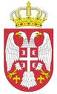 Република СрбијаРЕПУБЛИЧКИ ЗАВОД ЗА СТАТИСТИКУ           06 Број: 404-289/3                Датум: 24.03.2020.БеоградРок за достављање понуда24.04.2020. године до 09:00 часоваОтварање понуда24.04.2020. године у 09:30 часоваР.брНазивОпискол.1.Централни 48-портни гигабитни свич са Layer 3 функционалностимаMодел: Cisco C9300-48T или одговарајућиПотребно је понудити свич који мора да испуњава следеће карактеристике:Потребно је понудити уређај који мора да испуњава следеће захтеве:Број и врста интерфејса:Најмање 48 x 10/100/1000 Base-T Ethernet порта,Најмање 8 x 1/10 Gigabit Ethernet SFP+ портова,USB 2.0 порт преко којег је могуће урадити ажурирање (апгрејд) софтвера и подешавање конфигурације на уређају. USB 3.0 порт преко којег је могуће додати USB SSD меморијски модул минималног капацитета 100 GB који служи за чување контејнера апликација. USB SSD модул није потребно испоручути уз уређај,RJ-45 и USB конзолни портови за директан приступ и управљање уређајем,Најмање 2 уграђена наменска порта за повезивање уређаја у стек, RJ-45 Ethernet порт за управљање уређајем.Перформансе и функционалностуређаја:Минимални капацитет комутације (свичинг): 250 Gb/s,Минимална брзина прослеђивања пакета: 190 Mp/s,Минимални капацитет комутације (свичинг) са stacking-ом: 720 Gb/s,Минимална брзина прослеђивања пакета са stacking-ом: 520 Mp/s,Минимално 8GB DRAM и 16GB флеш меморије,Способност формирања VLAN-ова у складу са IEEE 802.1Q са подршком за најмање  4.000 VLAN ID бројева,Подршка за најмање 32.000 MAC адреса, Подршка за најмање 32.000 IPv4 рута,Подршка за најмање 16.000 IPv6 рута,Подршка за најмање 8.000 мултикаст рута,Подршка за JUMBO пакете од најмање 9.198 B,Бафер за пакете од најмање 16 MB,Подршка за повезивање више уређаја у један »логички« свич (стек) преко наменског порта и обезбеђен кабл за повезивање у стек са дужином од најмање 50 cm,Капацитет стекинг магистрале од најмање 480 Gb/ и могућност повезивања од најмање осам уређаја, и стекинг архитектура која у случају пада свича/линка обезбеђује опоравак у временском периоду који је максимално 50 ms,Подршка за основне функционалности свича: статичко рутирање, RIPv1/RIPv2/RIPng протоколи, trunking IEEE 802.1Q,  Spanning Tree Protocol – STP IEEE 802.1D, Rapid STP протокол – RSTP IEEE 802.1w, Multiple Spanning Tree Protocol IEEE 802.1s  - MSTP, IEEE 802.1p CoS prioritization, Differentiated Services Code Point – DSCP агрегација портова IEEE 802.3ad – LACP, квалитет сервиса QoS, Shaper Round Robin (SRR) QoS функционалност, Private VLAN, најмање 8 излазних редова чекања по порту, Policy-Based Routing - PBR, Virtual Router Redundancy Protocol - VRRP, IEEE 802.1X, MACsec-128, SNMP v1, v2c и v3.Могућност за активање напредних функционалности свича преко додатне опционе лиценце: OSPFv3 протокол, IS-IS протокол, BGPv4 протокол, BGPv6 протокол, Multicast Source Discovery Protocol - MSDP, Protocol Independent Mulitcast – PIM SM и SSM, Bidirectional PIM, IP SLA, VPN Routing and Forwarding - VRF, Virtual Extensible LAN - VXLAN, Multiprotocol Label Switching - MPLS, Multicast VPN – mVPN и MACsec-256. Подршка за аутоматизацију и телеметрију: Netconf/YANG модел структурираних података, Plug and Play Аgent, streaming telemetry, port mirroring и remote port mirroring, Могућност за активирање  следећих функционалности преко додатне опционе лиценце: аутоматизације, телеметрије и сигурности  (containers и Wireshark). Могућност за напредне функционалности свича које се могу активирати преко додатне опционе лиценце: encapsulated remote port mirroring, application visibility & control, исправке за критичне багове, препознавање и класификација најмање 1.400 предефинисаних апликација (Office 365, Skype, Microsoft Lync, Facebook и др.) и најмање najmanje 150 екриптованих апликација.Подршка за IPv6 у хардверу, тако да се прослеђивање IPv6 пакета обавља у пуној брзини (wire-rate), Подршка за дуал-стак IPv4/IPv6 која омогућава једноставну IPv4-IPv6 миграцију,Оперативни систем за enterprise свичинг платформе који подржава model-driven програмирање укључујући YANG, NETCONF и steaming телеметрију,Могућност IEEE 802.1AE стандард аутентификације и енкрипције пакета између свичева, са применом 256-бит и 128-бит AES стандарда,Могућност идентификације малвера у екриптованом саобраћају без декрипције пакета,Могућност да се преко додатне опционе лиценце активира функционалност уграђеног контролера бежичне мреже који има могућност управљања за најмање 180 бежичних приступних тачака и најмање 4.000 бежичних клијената,Криптографски потписани софтвер (image) који обезбеђује да су фирмвер, BIOS и остале софтверске компоненте аутентичне и да нису измењене,Уграђени RFID таг који омогућава прикупљање података и вођење евиденције о уређају преко комерцијално доступних  RFID читача,LED светло за једноставну идентификацију уређаја којем се приступа. Димензије и напајање уређаја:Уређај мора бити опремљен за монтажу у стандардни 19'' комуникациони орман,Висина уређаја  највише 1 RU,Најмање 3 модуларна вентилатора, измењива на терену,Температурни опсег рада од -5C до 45C или шире, Напајање за уређај чији је улазни напон у опсегу 100 до 240V наизменично са фреквенцијом 50/60Hz,Уређај мора бити испоручен са редундантним извором напајања које је налази у уређају,2 кабла за напајање са шуко конектором,Подршка за дељење напајања између више свичева који су стековани и обезбеђен кабл за повезивање дужине од најмање 30 cm.3 ком.2.10G кабл 5м са SFP+ конекторимаМодел: Cisco SFP-H10GB-CU5M или  одговарајућиПотребно је понудити кабл који мора да испуњава следеће карактеристике:Бакарни пасивни кабл са SFP+ модулима на оба краја, намењен за  свич (ставка бр. 1.),Мора бити сертификован од стране произвођача свича,Компатибилан са 10 Gigabit Ethernet стандардом, дужина кабла: 5м,Температурни опсег рада од 0C до 70C или шире.24 ком3.Спратни 24-портни гигабитни РоЕ+ свич Модел: Cisco WS-C2960L-24PS-LL  или одговарајућиПотребно је понудити свич који мора да испуњава следеће карактеристике:Број и врста интерфејса:Најмање 24 x 10/100/1000 Base-T PoE+ Ethernet порта,Најмање 4 x 1 Gigabit Ethernet SFP порта,USB порт за повезивање складишта података и повезивање Bluetooth конзоле,RJ-45 и USB конзолни портови за директан приступ и управљање уређајем.Перформансе и функционалност уређаја:Минимални капацитет комутације (switching): 55 Gb/s,Минимално 512MB DRAM и 256MB флеш меморије,Способност формирања VLAN-ова у складу са IEEE 802.1Q са подршком за најмање 250 активних VLAN-ова,Подршка за најмање 16.000 MAC адреса, Подршка за најмање 500 IPv4 рута,Подршка за најмање 400 IPv6 рута,Подршка за најмање 1.000 мултикаст рута и IGMP група,Подршка за најмање 60 STP инстанци,Подршка за најмање 4 мироринг порт сесије,Подршка за порт базиране контролне приступне листе (ACL) тако да се сигурносне полисе могу применити на појединачном порту свича,Подршка за IGMP филтрирање које омогућава мултикаст аутентификацију филтрирањем корисника који нису претплатници и ограничањвање броја доступних истовремених мултикаст токова по портуПодршка за IEEE 802.3af PoE и 802.3at PoE+ стандарде,PoE капацитет уређаја од најмање 195W,Подршка за аутоматски покушај реактивирања линка који је претходно онемогућен због грешака на мрежном нивоу,Подршка за основне функционалности свича: trunking IEEE 802.1Q VLAN,  Spanning Tree Protocol – STP IEEE 802.1D, Rapid STP протокол – RSTP IEEE 802.1w, Multiple Spanning Tree Protocol IEEE 802.1s  - MSTP, IEEE 802.1p CoS prioritization , Differentiated Services Code Point - DSCP, агрегација портова IEEE 802.3ad –LACP, квалитет сервиса QoS, Shaper Round Robin (SRR) QoS функционалност, Weighted Tail Drop (WTD) QoS функционалност, најмање 8 излазних редова чекања по порту, IEEE 802.1X, IEEE 802.1ab (LLDP), SNMP v1, v2c, and v3, SSHv2, IGMP Snooping IPv4, IPv6 MLD v1 и v2 snooping, TFTP i NTP протокол. Подршка за анализу нивоа IP сервиса за IP апликације и сервисе како би се измериле мрежне перформансе, уз подршку за најмање 60 улазних полиса по порту,Подршка за аутоматско конфигурисање портова на свичу тако да се конфигурација портова оптимимизује према крајњем уређају који је повезан на порт свичаПодршка за voice VLAN kako би се поједноставила инсталација и решавање проблема  преко одвајања говорног (voice) саобраћаја у одвојени VLAN,Подршка за трејсрут функционалноост на Layer 2 нивоу како би се идентификовала физичка путања коју пакети пролазе од извора до одредишта,Подршка за броадкаст, мултикаст и уникаст storm control како би се спречило да неисправни кориснички уређај деградира укупне перформансе система,Подршка за менаџмент приступ уређају преко SNMP, конзолне и Bluetooth конекције,Подршка за додатни опциони Bluetooth dongle (модул) који се повезује на USB порт и омогућава бежично повезивање преко Bluetooth конекције са лаптоп и таблет уређаја коришћењем SSH протокола. Bluetooth dongle не треба да буде испоручен уз уређај,Уређај мора да има високу поузданост и квалитет, односно да је MTBF (средње време између отказа) вредност минимум 900.000 сати. Димензије и напајање уређаја:Уређај мора бити опремљен за монтажу у стандардни 19'' комуникациони орман,Висина уређаја највише 1 RU,Компактни дизајн уређаја максималне дубине 30 cm,Уређај мора подржавати рад без вентилатора (тзв. fanless),Температурни опсег рада од    -5C до 45C или шире,Напајање за уређај чији је улазни напон у опсегу 110 до 220V наизменично, са фреквенцијом 50/60Hz,1 кабл за напајање са шуко конектором.9 ком4.Спратни 48-портни гигабитни РоЕ+ свич Модел: Cisco WS-C2960L-48PS-LL или  одговарајућиПотребно је понудити свич који мора да испуњава следеће карактеристике:Број и врста интерфејсаНајмање 48 x 10/100/1000 Base-T PoE+ Ethernet порта,Најмање 4 x 1 Gigabit Ethernet SFP порта,USB порт за повезивање складишта података и повезивање Bluetooth конзоле,RJ-45 и USB конзолни портови за директан приступ и управљање уређајем.Перформансе и функционалност уређаја:Минимални капацитет комутације (свичинг): 100 Gb/s,Минимално 512MB DRAM i 256MB флеш меморије,Способност формирања VLAN-ова у складу са IEEE 802.1Q sa подршком за најмање 250 активних VLAN-ова,Подршка за најмање 16.000 MAC адреса, Подршка за најмање 500 IPv4 рута,Подршка за најмање 400 IPv6 рута,Подршка за најмање 1.000 мултикаст рута и IGMP група,Подршка за најмање 60 STP инстанци,Подршка за најмање 4 мироринг порт сесије,Подршка за порт базиране контролне приступне листе (ACL) тако да се сигурносне полисе могу применити на појединачном порту свича,Подршка за IGMP filtriranje koje omogućava мултиkаст аутентификацију филтрирањем корисника који нису претплатници и ограничањвање броја доступних истовремених мултиkаст токова по порту,Подршка за IEEE 802.3af PoE и 802.3at PoE+ стандарде,PoE капацитет уређаја од најмање 370W,Подршка за аутоматски покушај реактивирања линка који је претходно онемогућен због грешака на мрежном нивоу,Подршка за основне функционалности свича: trunking IEEE 802.1Q VLAN,  Spanning Tree Protocol – STP IEEE 802.1D, Rapid STP протокол – RSTP IEEE 802.1w, Multiple Spanning Tree Protocol IEEE 802.1s  - MSTP, IEEE 802.1p CoS prioritization , Differentiated Services Code Point - DSCP, агрегација портова IEEE 802.3ad –LACP, квалитет сервиса QoS, Shaper Round Robin (SRR) QoS функционалност, Weighted Tail Drop (WTD) QoS функционалност, најмање 8 излазних редова чекања по порту, IEEE 802.1X, IEEE 802.1ab (LLDP), SNMP v1, v2c, and v3, SSHv2, IGMP Snooping IPv4, IPv6 MLD v1 и v2 snooping, TFTP i NTP протокол. Подршка за анализу нивоа IP сервиса за IP апликације и сервисе како би се измериле мрежне перформансе, уз подршку за најмање 60 улазних полиса по порту,Подршка за аутоматско конфигурисање портова на свичу тако да се конфигурација портова оптимимизује према крајњем уређају који је повезан на порт свича,Подршка за voice VLAN како би се поједноставила инсталација и решавање проблема  преко одвајања voice саобраћаја у одвојени VLAN,Подршка за трејсрут функционалност на  Layer 2 нивоу како би се идентификовала физичка путања коју пакети пролазе од извора до одредишта,Подршка за броадкаст, мултикаст и уникаст storm control како би се спречило да неисправни кориснички уређај деградира укупне перформансе система. Подршка за менаџмент приступ уређају преко SNMP, конзолне и Bluetooth конекције,Подршка за додатни опциони Bluetooth dongle (модул) који се повезује на USB порт и омогућава бежично повезивање преко Bluetooth конекције са лаптоп и таблет уређаја коришћењем SSH протокола. Bluetooth dongle не треба да буде испоручен уз уређај,Уређај мора има високу поузданост и квалитет, односно да је MTBF (средње време између отказа) вредност минимум 430.000 сати.Димензије и напајање уређаја:Уређај мора бити опремљен за монтажу у стандардни 19'' комуникациони орман,Висина уређаја  највише 1 RU,Компактни дизајн уређаја максималне дубине 30 cm,Температурни опсег рада од    -5C до 45C или шире,Напајање за уређај чији је улазни напон у опсегу 110 до 220V наизменично, са фреквенцијом 50/60Hz,1 кабл за напајање са шуко конектором.18 koм5.Проширење сториџ системаПотребно је понудити уређај који мора да испуњава следеће карактеристике:Проширење постојећег сториџ система ETERNUS DXПолица са дисковима за уградњу у рек орман максималне висине 2UПолица мора да има место за укупно 24  диска 2.5" величине или 12 дискова 3.5"У полицу мора бити уграђено 24 x HD 2.5" 1.2TB 10krpm дискова интероперабилних са дисковима у постојећој шасији,Полица мора бити компатибилна са постојећим сториџ системом који се налази у продукцијиДодавање полице на постојећи сториџ систем мора бити могуће без прекидања продукције постојећег сториџ системаПолица са дисковима мора бити испоручена са свим потребним кабловима и шинама за повезивање на постојечи сториџ и уградњу у постојећи рек орманГаранција: 3 године произвођачке гаранције са бесплатним деловима и радом овлашћеног сервисера на локацији корисника са гарантованом поравком  HW у року од 4 сата на локацији корисника.Потребно је извршити интеграцију и имплементацију понуђеног проширења у постојећи систем без прекида продукције1 ком.6.Проширење серверског системаПотребно је понудити систем који мора да испуњава следеће карактеристике:Multi-node серверска шасија- Шасија максимално 2U рек висине- Могућност уградње минимално 4 сервера- Могућност уградње минимално 8 GPU картица тако да је могуће доделити 4 GPU картице једном процесору - Могућност уградње сервера са liquid-cooling хлађењем- Могућност уградње минимално 24 2.5” диска који се презентују сервер нодовима без додатних сториџ бладе-ова или сториџ енкложера- Hot-plug редудантни вентилатори за хлађење- Минимално два редудантна напајања минималне снаге 2400W- У шасији требају бити уграђена четири (4) сервера (компатибилна са шасијом) следећих карактеристика:Процесор:Сервер са подршком за уградњу  Intel Xeon Scalable серије процесора У сервер мора бити уграђено минимално два процесора Intel Xeon Silver 4208 8C 2.10 GHz или одговарајућеМеморија:Подршка за уградњу минимално 16 меморијских модула са могућношћу проширења до минимално 3.5ТB меморијеУ сервер треба бити инсталирано минимално 384 GB DDR4-2933 R ECC RAM меморијеСервер мора да подржава могућност конфигурисања меморије за рад у Advanced ECC, Rank sparing memory support и Memory Mirroring support Сервер мора да има подршку за non volatile меморијске модулеМрежа:   Минимално 2 x 10Gbps SFP+ Ethernert порта2 / 1x Gbit/s Ethernet + 1x service LAN OnboardМинимално 2 x 16Gbps Fibre Channel портаОстало:Проширења: подршка за мин. 2 x PCI express 3.0 слотоваRAID контролер за подршком за SAS/SATA HDD и SSD  са подршком за следеће RAID нивое 0, 1, 1Е, 10, 5, 50 C43 заштите података Минимално 2 x SSD 480GB Mixed-Use 2.5' H-P EP или одговарајуће Минимално 2 USB 3.0 порта, 1 x VGAУсклађено са следећим стандардима: RoHS, WEEEПодршка за следеће оперативне системе: Windows Server 2016, Windows Server 2019, VMware vSphere 6.7Сервер мора да стиже са софтвером за аутоматску инсталацију оперативног системаСервер мора имати могућност за удаљену KVM редирекцију и могућност удаљеног дељења DVD и USB -а (ова напредна лиценца мора бити укључена). Напредна лиценца за менаџмент мора бити компатибилна са постојећим лиценцама за управљање и мониторинг сервера (iRMC advanced pack) који се налазе у продукцијиПотребно је да сервери буду уграђени у шасију и да се изврши интеграција и имплементација са постојећим решењем које се налази у продукцијиГаранција: 3 године произвођачке гаранције са бесплатним деловима и радом овлашћеног сервисера на локацији корисника са гарантованом поправком  HW у року од 4 сата на локацији корисника.2 ком.7.FC КабловиFC-Cable OM4, MMF, 5m, LC/LC16 ком.8. Проширење пасивне инфраструктуре у Дата центру Потребно је понудити испоруку и инсталацију следеће пасивне инфраструктуре:120 комада TOOLLESS LINE-RJ45 Modul, Cat.6a 10Gbit, STP (SFB)120 комада TOOLLESS LINE Nast. Cat.6a 4PPoE (100W), AWG26-22, кратки5 комада TOOLLESS LINE-19 Patch panel за 24 модула,1HU,RAL70352000м S/FTP Kabl Cat.7, 4x2xAWG23/1, 1000Mhz, LS0H-332м F-YAY 25x2x0,6mm2 сиви телефонски кабл5 комада Телефонска реглета конекциона 2/10, за монтажни носач1 комад Телефонски 19" patch panel Cat.3, 50xRJ45, UTP, 4 пина32м Гибљиво црево Fi24 LSOH120 комада мерења линија (стандард 6а)2 комада Напонска шина за рек са минимум 7 шуко утичних места120 комада Patch cord Cat6A S/FTP дужине 2m, LSZH1 комад Patch cord Cat6A S/FTP дужине 5m, LSZHНеопходан остали ситан материјал 1 ком.Р.брОБАВЕЗНИ УСЛОВИНАЧИН ДОКАЗИВАЊА1.Да је регистрован код надлежног органа, односно уписан у одговарајући регистар (чл. 75. ст. 1. тач. 1) ЗЈН);ИЗЈАВА (Образац 5. у поглављу V ове конкурсне документације), којом понуђач под пуном материјалном и кривичном одговорношћу потврђује да испуњава услове за учешће у поступку јавне набавке из чл. 75. ст. 1. тач. 1) до 4) и став 2. ЗЈН, дефинисане овом конкурсном документацијом2.Да он и његов законски заступник није осуђиван за неко од кривичних дела као члан организоване криминалне групе, да није осуђиван за кривична дела против привреде, кривична дела против животне средине, кривично дело примања или давања мита, кривично дело преваре (чл. 75. ст. 1. тач. 2) ЗЈН);ИЗЈАВА (Образац 5. у поглављу V ове конкурсне документације), којом понуђач под пуном материјалном и кривичном одговорношћу потврђује да испуњава услове за учешће у поступку јавне набавке из чл. 75. ст. 1. тач. 1) до 4) и став 2. ЗЈН, дефинисане овом конкурсном документацијом3.Да је измирио доспеле порезе, доприносе и друге јавне дажбине у складу са прописима Републике Србије или стране државе када има седиште на њеној територији (чл. 75. ст. 1. тач. 4) ЗЈН);ИЗЈАВА (Образац 5. у поглављу V ове конкурсне документације), којом понуђач под пуном материјалном и кривичном одговорношћу потврђује да испуњава услове за учешће у поступку јавне набавке из чл. 75. ст. 1. тач. 1) до 4) и став 2. ЗЈН, дефинисане овом конкурсном документацијом4.Да је поштовао обавезе које произлазе из важећих прописа о заштити на раду, запошљавању и условима рада, заштити животне средине, као и да нема забрану обављања делатности која је на снази у време подношења понуде (чл. 75. ст. 2. ЗЈН).ИЗЈАВА (Образац 5. у поглављу V ове конкурсне документације), којом понуђач под пуном материјалном и кривичном одговорношћу потврђује да испуњава услове за учешће у поступку јавне набавке из чл. 75. ст. 1. тач. 1) до 4) и став 2. ЗЈН, дефинисане овом конкурсном документацијомР.брДОДАТНИ УСЛОВИНАЧИН ДОКАЗИВАЊА1.Пословно-технички капацитет за понуђену опрему под тачкама 1, 2, 3, 4, 5, 6: Понуђач мора да буде овлашћен на територији Републике Србије, од стране произвођача опреме за продају добара која су предмет набавке.Потврда издата од надлежне канцеларије произвођача за Србију или локалног представништва произвођача у Србији, насловљена на Наручиоца и тендер за који се врши набавка, оверена на меморандуму.2.Пословно-технички капацитет за понуђену опрему под тачкама 5, 6: Понуђач мора да буде овлашћени сервис за опрему која је предмет јавне набавке на територији Републике Србије, од стране произвођача опреме.Потврда издата од надлежне канцеларије произвођача за Србију или локалног представништва произвођача у Србији, насловљена на Наручиоца и тендер за који се врши набавка, оверена на меморандуму.Назив понуђача:Адреса понуђача:Матични број понуђача:Порески идентификациони број понуђача (ПИБ):Име особе за контакт:Електронска адреса понуђача (e-mail):Телефон:Телефакс:Број рачуна понуђача и назив банке:Лице овлашћено за потписивање уговораА) САМОСТАЛНО Б) СА ПОДИЗВОЂАЧЕМВ) КАО ЗАЈЕДНИЧКУ ПОНУДУ1)Назив подизвођача:Адреса:Матични број:Порески идентификациони број:Име особе за контакт:Проценат укупне вредности набавке који ће извршити подизвођач:Део предмета набавке који ће извршити подизвођач:2)Назив подизвођача:Адреса:Матични број:Порески идентификациони број:Име особе за контакт:Проценат укупне вредности набавке који ће извршити подизвођач:Део предмета набавке који ће извршити подизвођач:1)Назив учесника у заједничкој понуди:Адреса:Матични број:Порески идентификациони број:Име особе за контакт:2)Назив учесника у заједничкој понуди:Адреса:Матични број:Порески идентификациони број:Име особе за контакт:3)Назив учесника у заједничкој понуди:Адреса:Матични број:Порески идентификациони број:Име особе за контакт:Укупна цена без ПДВ-а Укупна цена са ПДВ-омРок и начин плаћањаРок важења понудеРок испорукеГарантни периодМесто и начин испорукеПредмет ЈНКоличинаЈединична цена без ПДВ-аЈединична цена са ПДВ-омУкупна цена  без ПДВ-а Укупна цена са ПДВ-ом12345 (2x3)6 (2x4)Централни 48-портни гигабитни свич са Layer 3 функционалностима310G кабл 5м са SFP+ конекторима24Спратни 24-портни гигабитни РоЕ+ свич9Спратни 48-портни гигабитни РоЕ+ свич18Проширење сториџ система1Проширење серверског система2FC Каблови16Проширење пасивне инфраструктуре у Дата центру1УКУПНО:УКУПНО:УКУПНО:УКУПНО:Датум:Потпис понуђачаВРСТА ТРОШКАИЗНОС ТРОШКА У РСДУКУПАН ИЗНОС ТРОШКОВА ПРИПРЕМАЊА ПОНУДЕДатум:Потпис понуђачаДатум:Потпис понуђачаДОБАВЉАЧНАРУЧИЛАЦРепублички завод за статистику______________________________________________Др Миладин Ковачевић